Dziennik praktyk zawodowych studenta pierwszego stopnia 
kierunku kynologiaI. Postanowienia ogólne Praktyki dla studentów pierwszego stopnia kierunku kynologia są obowiązkowe i stanowią integralną część planu studiów oraz procesu kształcenia, pełniąc ważną funkcję w procesie przygotowania zawodowego absolwentów.Za organizację i realizację praktyk zawodowych odpowiedzialny jest pełnomocnik dziekana ds. praktyk zawodowych dla kierunku kynologia (zwany dalej pełnomocnikiem ds. praktyk).Praktyka zawodowa jest organizowana zgodnie z art. 67 ust. 5 ustawy z dnia 20 lipca 2018 r. Prawo o szkolnictwie wyższym i nauce (Dz. U. poz. 1668, z późn. zm.), Regulaminem studiów ZUT w Szczecinie oraz planem stacjonarnych i niestacjonarnych studiów pierwszego stopnia kierunku kynologia.Ogólne zasady realizowania praktyki zawodowej przez studentów ZUT w Szczecinie reguluje Zarządzenie nr 169 Rektora Zachodniopomorskiego Uniwersytetu Technologicznego w Szczecinie z dnia 20 listopada 2009 roku oraz Regulamin studiów.II. Cele i efekty praktykCelem praktyki zawodowej na kierunku kynologia jest: przygotowanie studentów do podjęcia pracy zawodowej zgodnej ze studiowanym kierunkiem;kształtowanie umiejętności pracy zespołowej ze specjalistami z zakresu szeroko pojętej kynologii;przygotowanie studentów do zdobywania funduszy na prowadzenie własnej działalności gospodarczej. Praktyki zawodowe realizują efekty uczenia się przewidziane w programie studiów. Efekty uczenia się, które studenci muszą osiągnąć w wyniku realizacji praktyk, zawarte są w sylabusie.III. Termin odbywania praktykiPraktyka zawodowa na studiach stacjonarnych i niestacjonarnych pierwszego stopnia kierunku kynologia realizowana jest w trakcie szóstego semestru. Wymiar praktyki wynosi 6 miesięcy, co odpowiada 24 tygodniom po 30 godzin (łącznie 720 godzin zegarowych). W szczególnych przypadkach, na pisemny wniosek studenta, dopuszcza się możliwość wcześniejszego rozpoczęcia praktyki, jednak dopiero po zaliczeniu pierwszego semestru studiów. W takim przypadku realizacja praktyki może odbywać się wyłącznie w czasie wolnym od zajęć dydaktycznych. Na wcześniejszą realizację praktyki zawodowej wyraża zgodę prodziekan ds. studenckich i   kształcenia po zasięgnięciu opinii pełnomocnika ds. praktyk. IV. Formy realizacji praktykiPraktyka zawodowa może być realizowana w następujących formach: w przedsiębiorstwie, zakładzie pracy, instytucji publicznej i pozarządowej (na podstawie umowy);praktyka organizowana przez Biuro Karier ZUT w Szczecinie, Regionalne Centrum Innowacji i Transferu Technologii (RCIiTT), itp. (na podstawie umowy);praktyka zawodowa w czasie studiów (na podstawie dokumentów świadczących o prowadzeniu działalności oraz jej charakterze);uczestnictwo w stażach lub praktykach w podmiotach krajowych lub zagranicznych (na podstawie certyfikatów lub poświadczeń). V. Miejsce odbywania praktykiStudent kierunku kynologia może odbyć praktykę zawodową zarówno w Polsce jak i za granicą, jednak wymagane jest, aby odbył praktykę w wymiarze co najmniej dwóch tygodni (60 godzin) w każdym z pięciu wymienionych bloków: Praktyka hodowlana – wybrany oddział ZKwP (w tym udział w wystawie lub przeglądzie hodowlanym), hodowla krajowa lub zagraniczna działająca pod patronatem FCI; Praktyka szkoleniowa – ośrodek szkolenia psów, w którym praktyka odbywa się pod opieką licencjonowanych instruktorów, przygotowanie i udział w kynologicznych zawodach sportowych, udział w seminariach i warsztatach szkoleniowych; Praktyka opiekuńczo-pielęgnacyjna – salon groomerski, lecznica, przychodnia weterynaryjna, gabinet rehabilitacyjny lub/i fizjoterapeutyczny, firma petsitterska, Towarzystwo Opieki nad Zwierzętami, schronisko, przytulisko, udział w seminariach i warsztatach dotyczących higieny i profilaktyki zdrowotnej psów; Praktyka ekonomiczna – szkolenia i kursy w ramach podstaw przedsiębiorczości, sklep zoologiczny z akcesoriami, karmami i suplementami dla psów, hotel dla psów; Praktyka żywieniowa – sklep zoologiczny z karmami, przysmakami i suplementami dla psów, schronisko, hotel dla psów, zakład produkcyjny karm przemysłowych, laboratoria analityczne i kontroli jakości surowców, doradztwo dietetyczne, udział w seminariach i warsztatach dotyczących żywienia i dietetyki. Student, w ramach swoich zainteresowań, może zaproponować inne miejsce odbywania praktyki, pod warunkiem jednak, że umożliwia ono realizację założonych celów i efektów uczenia się. Odbywanie praktyki w takim miejscu może odbywać się jedynie po uzyskaniu zgody pełnomocnika ds. praktyk. Praca studenta na rzecz pracodawcy podczas trwania praktyki zawodowej ma charakter nieodpłatny. Student może pobierać wynagrodzenie z instytucji, w której odbywa praktykę jedynie w przypadku, gdy instytucja ta zawrze ze studentem odrębną umowę cywilno-prawną. V. Obowiązki studenta w czasie odbywania praktykiPrzez cały czas trwania praktyki zawodowej student zobowiązany jest posiadać ważne ubezpieczenie od następstw nieszczęśliwych wypadków (NNW).Student wybiera miejsce odbywania praktyki z dostępnej listy lub podaje swoją propozycję, umożliwiającą realizację założonych celów i efektów kształcenia. Najpóźniej dwa tygodnie przed rozpoczęciem praktyki student winien zgłosić się do pełnomocnika ds. praktyk z podaniem o zatwierdzenie harmonogramu, w którym wskazane jest miejsce oraz zakres odbywania praktyki.Po zatwierdzeniu harmonogramu przez pełnomocnika ds. praktyk, student składa w dziekanacie następujące dokumenty: umowę o realizację praktyki zawodowe (2 egz.), skierowanie na praktykę zawodową oraz zaświadczenie o posiadaniu ubezpieczenia NNW.	Na podstawie złożonych dokumentów pełnomocnik ds. praktyk zawiera z zakładem pracy umowę w sprawie praktyk. Umowa sporządzana jest w dwóch jednobrzmiących egzemplarzach, po jednym dla każdej ze stron.Przed rozpoczęciem praktyki student składa w zakładzie pracy: skierowanie na praktykę zawodową, umowę o realizację praktyki zawodowej i druk potwierdzenia odbycia praktyki zawodowej. W dniu rozpoczęcia praktyki, student musi przejść przeszkolenie w zakresie przepisów bhp i ppoż. obowiązujących na terenie zakładu pracy. Odbycie takiego szkolenia musi zostać potwierdzone przez osobę przeszkalającą. 	Student zobowiązany jest do skrupulatnego prowadzenia dzienniczka praktyk, w którym umieszcza informacje dotyczące przebiegu kolejnych etapów praktyki, z uwzględnieniem dat rozpoczęcia i zakończenia ich trwania, potwierdzonych przez opiekuna sprawującego nadzór nad praktykantem w miejscu odbywania praktyk oraz osiągniętymi efektami uczenia się.Dzienniczek praktyk prowadzony jest według wzoru podanego przez pełnomocnika ds. praktyk. Na początku każdego etapu praktyki student odbywa obowiązkowe szkolenie stanowiskowe przeprowadzone przez opiekuna praktyki. W czasie trwania praktyki student jest zobowiązany do: punktualnego stawiania się w miejscu odbywania praktyki; przestrzegania przepisów bhp, ppoż. oraz innych obowiązujących w miejscu odbywania praktyki; prowadzenia szczegółowej ewidencji powierzonych czynności wykonywanych w czasie praktyki w dzienniczku praktyk. Pełnomocnik ds. praktyk lub osoba przez niego upoważniona, ma prawo kontroli obecności studenta w miejscu odbywania praktyki. VI. Zaliczenie praktyki Zaliczenie praktyki zawodowej odbywa się podczas egzaminu z praktyki zawodowej (pierwszy termin – pierwszy tydzień sesji jesiennej, drugi termin – drugi tydzień sesji jesiennej, trzeci termin – sesja zimowa). Najpóźniej tydzień przed terminem egzaminu z praktyk student zobowiązany jest dostarczyć do dziekanatu w formie papierowej następujące dokumenty: kartę szkolenia wstępnego z zakresu bhp i ppoż.; potwierdzenie odbycia praktyki zawodowej w wymaganych formach, miejscach i w wymaganym wymiarze;dzienniczek praktyk z wymiarem godzinowym poświadczonym przez opiekuna praktyki. Zaliczenie praktyki zawodowej odbywa się na podstawie:oceny z zaliczenia ustnego przed komisją składającą się z co najmniej trzech nauczycieli akademickich; oceny dzienniczka praktyk. Ocenę końcową stanowi średnia z dwóch wyżej wymienionych ocen.Na prośbę studenta zaliczenie praktyki może odbyć się na podstawie uznania efektów uczenia się uzyskanych w drodze stażu, praktyki ponadprogramowej lub pracy zawodowej. Student musi złożyć dokumenty potwierdzające obowiązujący wymiar praktyk oraz uzyskanie przewidzianych programem efektów uczenia się. Decyzję o zaliczeniu praktyki (całkowitym lub częściowym) podejmuje prodziekan ds. studenckich i kształcenia po zasięgnięciu opinii pełnomocnika ds. praktyk. Termin zaliczenia praktyki podany jest do wiadomości studentów na wydziałowej stronie internetowej. Egzamin odbywa się podczas jesiennej sesji egzaminacyjnej. VII. Inne Za postępowanie uchybiające godności studenta oraz za naruszenie przepisów obowiązujących w miejscu odbywania praktyki student ponosi odpowiedzialność przed komisją dyscyplinarną. Nie wyłącza to studenta od odpowiedzialności z tytułu przepisów obowiązujących w miejscu odbywania praktyki zawodowej.Druki w wersji elektronicznej dostępne są na wydziałowej stronie internetowej w zakładce Student → Praktyki zawodowe → KynologiaInformacje o odbytych praktykach przechowywane są w systemie Dziekanat.XP oraz w aktach osobowych studenta. Niniejszy regulamin obowiązuje od roku akademickiego 2020/2021.Przebieg praktyki zawodowej studenta Podsumowanie praktyki zawodowej studenta kierunku kynologiaImię i nazwisko studenta:  Nr albumu: rok rozpoczęcia studiów:  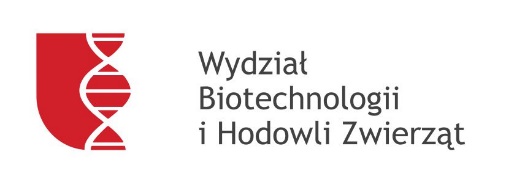 REGULAMINrealizacji i zaliczania praktyk zawodowych na studiach pierwszego stopnia kierunku kynologiaMiejsce odbywania praktyki ze wskazaniem bloku: Miejsce odbywania praktyki ze wskazaniem bloku: Miejsce odbywania praktyki ze wskazaniem bloku: Miejsce odbywania praktyki ze wskazaniem bloku: DataLiczba godzinOpis wykonywanych czynnościUwagi, obserwacje i wnioski studenta związane z odbywaną praktykąEfekty uczenia się (zgodnie z sylabusem)Miejsca odbywania praktyki  Liczba godzin Zrealizowane efekty uczenia się zgodne z sylabusemLiczba godzin praktyki hodowlanej:Liczba godzin praktyki szkoleniowej:Liczba godzin praktyki opiekuńczo-pielęgnacyjnej:Liczba godzin praktyki ekonomicznej:Liczba godzin praktyki żywieniowej:Łączna liczba zrealizowanych godzin praktyki zawodowej: Imię i nazwisko studenta: Miejscowość i data: Podpis studenta:Imię i nazwisko studenta: Miejscowość i data: Podpis studenta:Imię i nazwisko studenta: Miejscowość i data: Podpis studenta:Niniejszym dopuszczam/nie dopuszczam  studenta do egzaminu z praktyk pełnomocnik dziekana ds. praktyk zawodowych 
dla kierunku kynologiaprof. dr hab. Katarzyna M. Kavetska